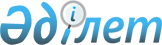 О Мухамеджанове Н.Г.Постановление Правительства Республики Казахстан от 19 августа 2005 года N 852

      Правительство Республики Казахстан  ПОСТАНОВЛЯЕТ: 

      назначить Мухамеджанова Нуртаса Гафуровича заместителем Председателя Агентства Республики Казахстан по информатизации и связи.        Премьер-Министр 

      Республики Казахстан 
					© 2012. РГП на ПХВ «Институт законодательства и правовой информации Республики Казахстан» Министерства юстиции Республики Казахстан
				